РЕПУБЛИКА СРБИЈА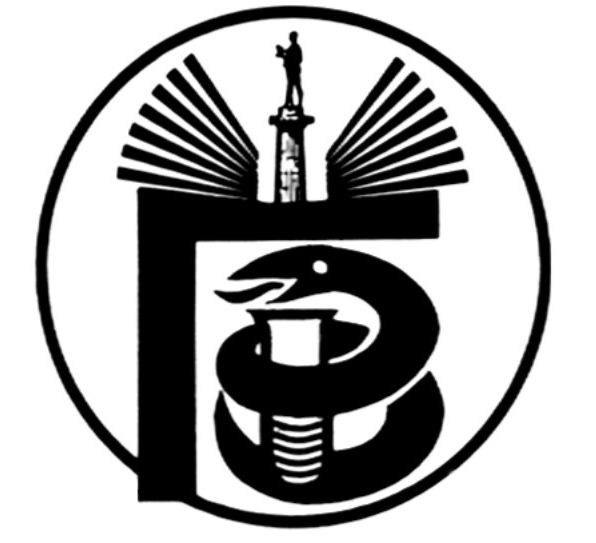 ГРАДСКИ ЗАВОД ЗА ЈАВНО ЗДРАВЉЕ, БЕОГРАД11000 БЕОГРАД, Булевар деспота Стефана 54-аЦентрала: 20 78 600   www.zdravlje.org.rsДиректор – тел: 32 33 976, факс: 32 27 828 email: info@zdravlje.org.rs                                                         Тел:  20 78 631        Факс:  324 12 12       e-mail: dusica.jovanovic@zdravlje.org.rsЖиро рачун: 840 – 627667 – 91Појашњење тендерске документације ВНР 36-I-14/14На питање једног потенцијалног понуђача, шаљемо Вам појашњење:Београд, 23.12.2014.                             КОМИСИЈА ЗА ЈАВНУ НАБАВКУ ВНР 36-I-14/14бр.ПитањеОдговорU Partiji 1 pod br. 5 stoji QuEChERS Dispersive Kits Pigmented fruits and vegetables Agilent  5982-5256, 50/pak ili odgovarajuće. To znači pakovanje 150 mg PSA,15 mg GCB i 885 mg MgSO4.Da li se prihvata pakovanje sa 150 mg PSA, 15 mg GCB i 900 mg MgSO4?Partija 1 pod brojem 5 "QuEChERS Dispersive Kits Pigmented fruits and vegetables" Agilent  5982-5256, sadrži 150 mg PSA, 15 mg GCB i 900 mg MgSO4, što znači da nam vaša ponuda odgovara.U Partiji 1 pod br. 6 stoji QuEChERS Dispersive Kits Highly pigmented fruits and vegetables Agilent 5982-5356, 50/pak  ili odgovarajuće. To znači pakovanje 150 mg PSA45 mg GCB i 855 mg MgSO4.Da li se prihvata pakovanje sa 150 mg PSA, 45 mg GCB i 900 mg MgSO4?Partiji 1 pod br. 6 "QuEChERS Dispersive Kits Highly pigmented fruits and vegetables" Agilent 5982-5356, sadrži 150 mg PSA, 45 mg GCB i 900 mg MgSO4, što znači da nam vaša ponuda odgovara.